08.07.2022Ул. Школьный б-р, 2а, устранение обрыва провода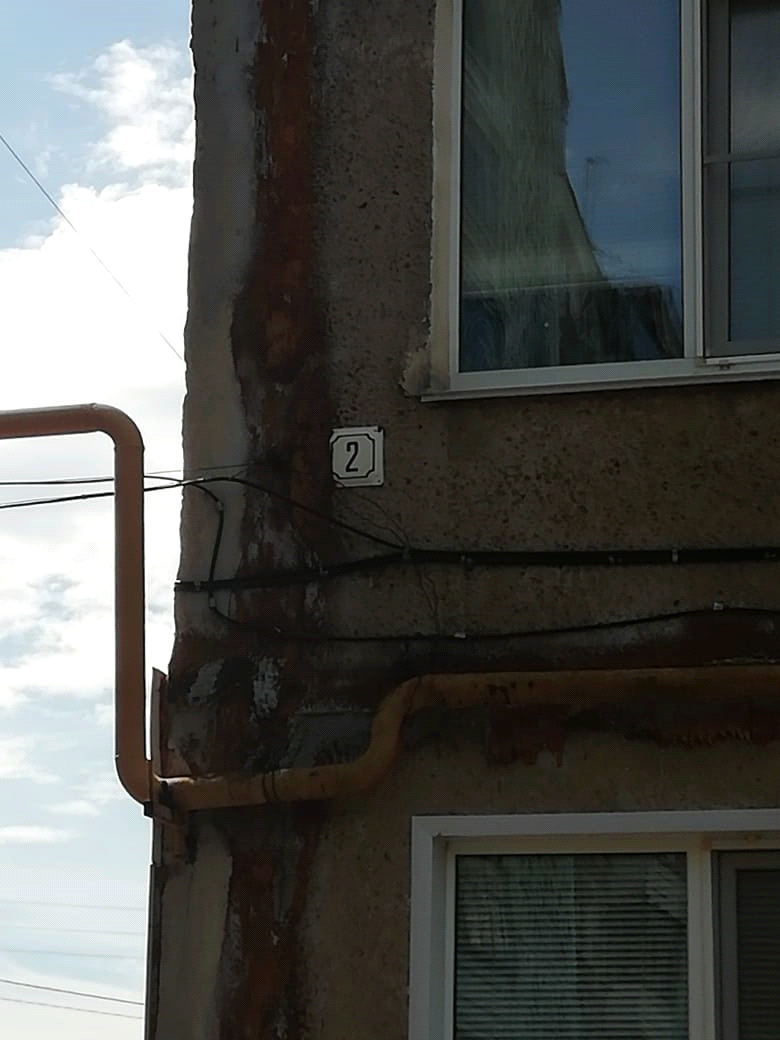 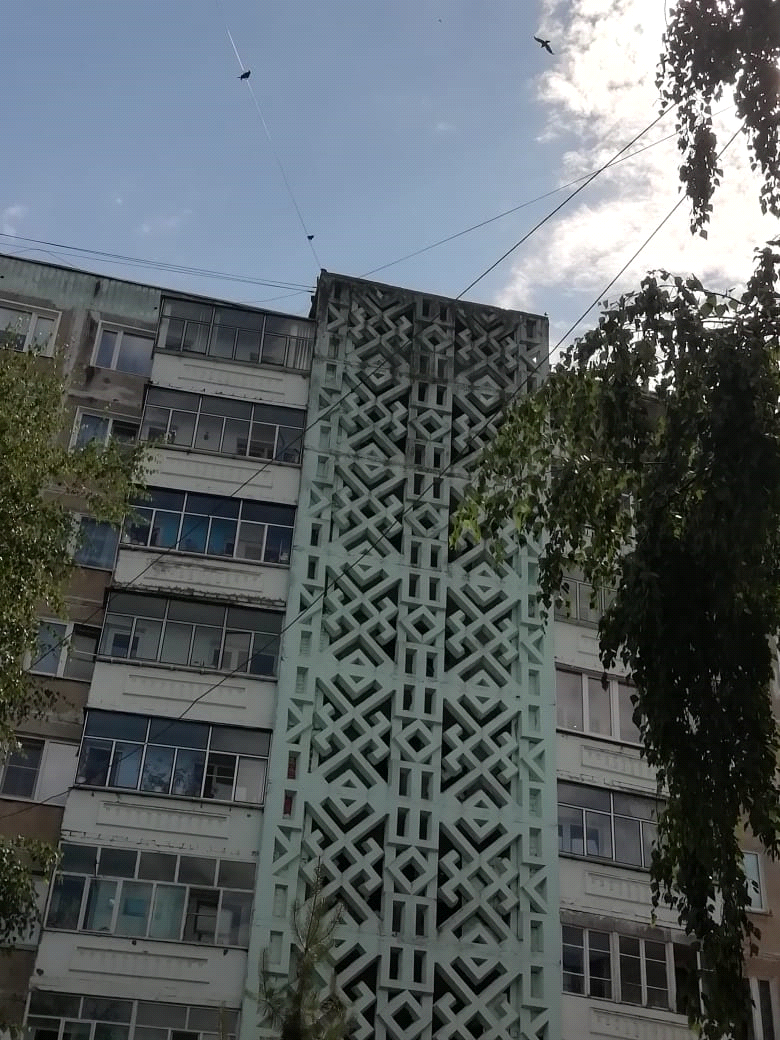 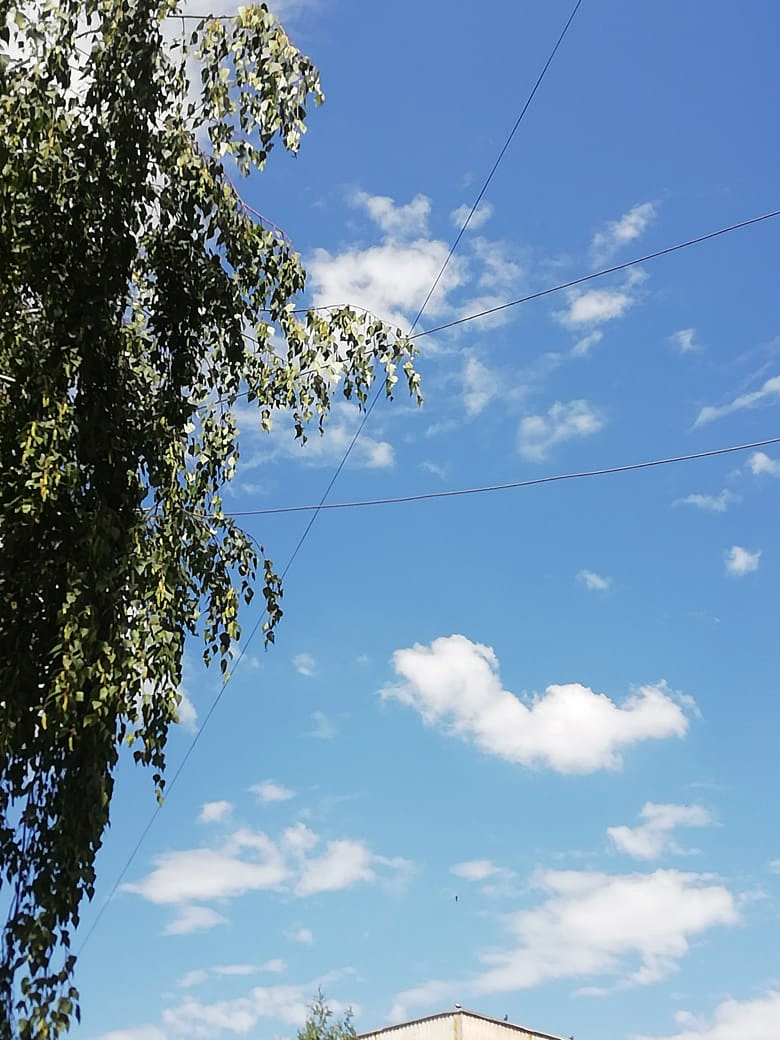 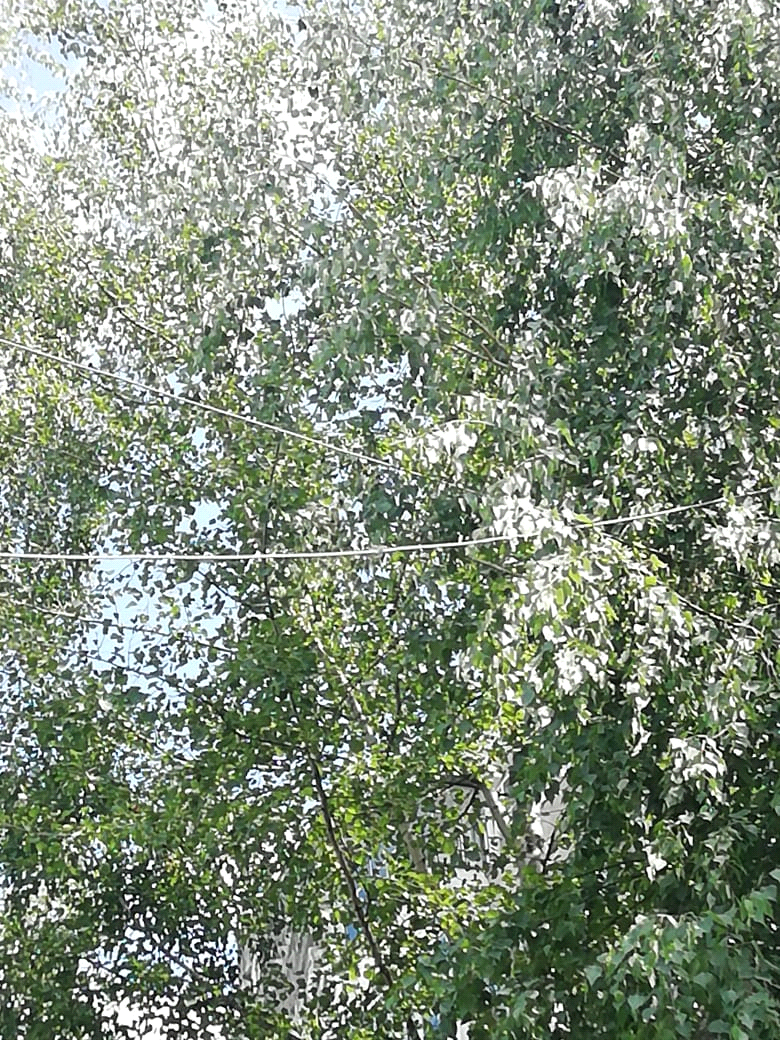 